Conférence pédagogique du CIPE
Rencontres de l’APC d’AMU - retours d’expériences des composantes sur l’approche par compétences les 16 et 17 mai à Marseille et Aix en Provence.Avec la participation de Nadine Postiaux, Maître de conférence à l’Ecole polytechnique de Bruxelles et Jacques Lanarès, Professeur à l’Université de Lausanne en qualité de «grands témoins» pour réagir en donnant un feedback constructif sur les présentations qui pourront concerner aussi bien la stratégie de déploiement interne à la composante, que les modalités de mise en œuvre, l'évaluation, les effets observés.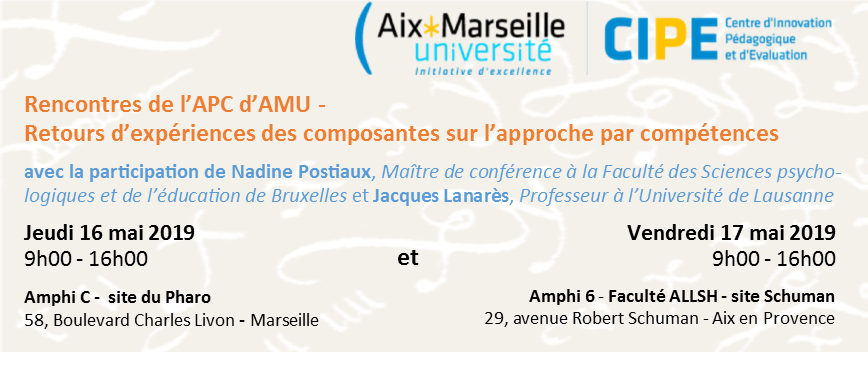 Programme :Jeudi 16 mai à Marseille - 9h/16h
Amphi C - site du Pharo - 58, Boulevard Charles LivonMatin9h00	Ouverture des Rencontres par Thierry Paul, vice-président formation9h15 	Présentation de la journée par Anne Demeester, Chargée de mission APC, CIPE9h30	Mise en place de l'APC à l'IAE d'Aix-Marseille Université et perspectives d'évolution    par Delphine Lacaze, IAE d’Aix en Provence10h15	Pause-café10h45	APC et formation des fonctionnaires stagiaires au sein du DESU : bilan de 5 années d'expérience, individualisation des parcours de formation et perspectives par Patrice Bonnet, ESPE11h30	Mise en œuvre de l'APC dans le Master Management et Droit des organisations et manifestations culturelles par Edina Soldo, IMPGT12h45  Déjeuner libreAprès-midi14h00	Méthodologie de développement de l'approche par compétence adapté à l'odontologie et retours d'expériences sur 3 ans par Michel Ruquet, Faculté d’Odontologie14h45	Skilvioo, une plateforme numérique pour identifier et valoriser ses compétences par Fabrice Lhotte, IUT Aix-Marseille15h30	Plénière16h00	Clôture de la journéeVendredi 17 mai à Aix en Provence - 9h/16h 
Amphi 6 (bâtiment Egger) -  Faculté ALLSH - site Schuman - 29 avenue Robert SchumanMatin8h45 	Ouverture et présentation de la journée par Anne Demeester, Chargée de mission  APC, CIP9h10	Approche programme à l'UFR Sciences : un projet global de formation pour accompagner les changements politiques, stratégiques et pédagogiques au service des futurs diplômés par Eric Poplimont, UFR Sciences  9h50	Mise en œuvre de l'APC dans la Licence Pro Santé Visuelle à l'IUT d'Aix-Marseille par Eric Lazaridès, IUT Aix-Marseille10h30	Pause-café10h45	APC à la Faculté d’Économie et de Gestion par Pierre Granier, FEG11h30	Focus général de l’APC à la Faculté de Droit et de Science Politique par Caroline Siffrein-Blanc, FDSP12h15 Déjeuner libre
Après-midi13h30	Compte rendu d’enquête : l’évaluation des compétences à Aix-Marseille Université par Bernard De Giorgi et Tereza De Almeida, Faculté ALLSH      14h15	Espaces d'apprentissages formels, informels et développement des compétences par Valérie Caraguel, CIPE15h20	Plénière15h45	Clôture de la journéeInscription gratuite mais obligatoire : vous pouvez dès à présent vous inscrire à une journée ou aux deux journées via le lien suivant : s’inscrire 
Contact : sonia.amoros@univ-amu.fr